Изглед табле:                                 Петар свира   једе  трчи   је добар   је мали   је дечак Петар: је добар ,  је мали ,  је дечак …У претходном примеру појављују се две врсте предиката уз субјекат Петар! Речи-именице или придеви,називамо именски предикат.Предикати који се сатоје од именица,бројева или придева зову се именски предикатиименица,број или придев  врши службу предиката!Марко је леп.Милица је девојчица.осим именице или придева именски предикат има и глагол јесам у неком облику.Јесам-сам      јесмо-смо  (Ја сам ученик,ти си ученик…..)Јеси-си          јесте- стеЈесте-је          јесу- суКада се у предикату поред глагола појављују и друге речи,именице или придеви,то називамо именски предикат.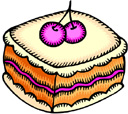 Колач је укусан.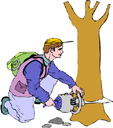 Петров тата је дрвосеча.